О мерах по охране жизни людей на водных объектах сельского поселения Назарьевское Одинцовского муниципального района Московской области в период купального сезона  в 2015 годуВ целях осуществления мероприятий по обеспечению безопасности людей, охране их жизни и здоровья на водных объектах в период купального сезона сельского поселения Назарьевское Одинцовского муниципального района Московской области в 2015 году, своевременного обустройства мест массового отдыха населения на воде (пляжей) и в соответствии со ст.15 Федерального закона от 06.10.2003 №131-ФЗ «Об общих принципах организации местного самоуправления в Российской Федерации», постановлением Администрации Одинцовского муниципального района Московской области от 18.05.2015 №897 «О подготовке и проведении купального сезона на водных объектах», Уставом сельского поселения Назарьевское Одинцовского муниципального района Московской областиП О С Т А Н О В Л Я Ю:1. Запретить использование водных объектов, расположенных на территории сельского поселения Назарьевское  Одинцовского муниципального района Московской области, для купания и массового отдыха:- пруды в д. Матвейково; - пруды в д. Семенково;- пруды в д. Таганьково; - пруды в д. Папушево;- пруды в д. Лапино;- пруд  на реке Вяземка в п. Назарьево.2. Заместителю Руководителя Администрации сельского поселения Назарьевское (Коротченко А.И.):2.1. В срок до 20 мая 2015 года установить знаки безопасности в местах, запрещенных для купания в форме прямоугольника размером 50х50 см красного цвета с надписью «Купание запрещено».2.2. На информационных стендах в местах массового отдыха людей на водных объектах поместить номера телефонов для оповещения о происшествиях:- дежурный по Успенскому отделу полиции МУ МВД  России «Одинцовское» 495-634-08-17;- скорая медицинская помощь Одинцовского муниципального  района – (495) 593-51-02, (495) 599-99-99;- Администрация сельского поселения Назарьевское – (495)634-38-11;- ЕДДС Одинцовского муниципального  района – (495)596-21-61, (495)596-37-05, (112).3. Рекомендовать исполнительному директору пансионата «Назарьево»  ФГБУ «Оздоровительный комплекс «Рублево-Звенигородский» УДП РФ (Волощук С.И.):3.1. При необходимости обустройства места для купания (пляж) на пруду на реке Вяземка в черте пансионата выполнить требования постановления Администрации Одинцовского муниципального района Московской области от 18.05.2015 №897 «О подготовке и проведении купального сезона на водных объектах»;3.2. Назначить ответственное должностное лицо за осуществление мероприятий по обустройству пляжа, обеспечению безопасности людей, охрану их жизни и здоровья на водном объекте.3.3. Ответственному должностному лицу:- подготовить план мероприятий по подготовке места купания, в котором предусмотреть мероприятия по благоустройству территории пляжной зоны, в том числе наличие контейнеров для мусора;- определить границы места оборудуемого пляжа;- представить план мероприятий Главе сельского поселения Назарьевское - председателю КЧС и ОПБ сельского поселения;- обеспечить обустройство пляжа к купальному сезону и представить пляж к техническому освидетельствованию.4. Рекомендовать начальнику Успенского отдела полиции МУ МВД  России «Одинцовское» (Одукалец А.В.)  с целью обеспечения правопорядка и безопасности населения сельского поселения Назарьевское организовать патрулирование в запрещенных местах отдыха людей на воде. 5. Установить окончательный срок выполнения мероприятий по подготовке к началу купального сезона на территории муниципального образования 25 мая 2015 года.6. Настоящее постановление опубликовать на официальном сайте Администрации сельского поселения Назарьевское Одинцовского муниципального района Московской области в информационно-телекоммуникационной сети «Интернет».7. Контроль исполнения постановления возложить на заместителя Руководителя Администрации сельского поселения Назарьевское Коротченко А.И.8. Постановление вступает в силу с момента опубликования.Глава сельского поселения Назарьевское                                   М.А. Шибанова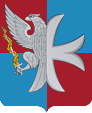 ГЛАВА    СЕЛЬСКОГО ПОСЕЛЕНИЯ  НАЗАРЬЕВСКОЕОДИНЦОВСКОГО МУНИЦИПАЛЬНОГО РАЙОНАМОСКОВСКОЙ ОБЛАСТИП О С Т А Н О В Л Е Н И Е____18.05.2015__№____18-ПГл__п. Матвейково.